国内发明专利年费缴纳流程及方法年费查询1、http://cpquery.sipo.gov.cn/ 中国及多国专利审查信息查询。公众用户注册，注册成功后登录。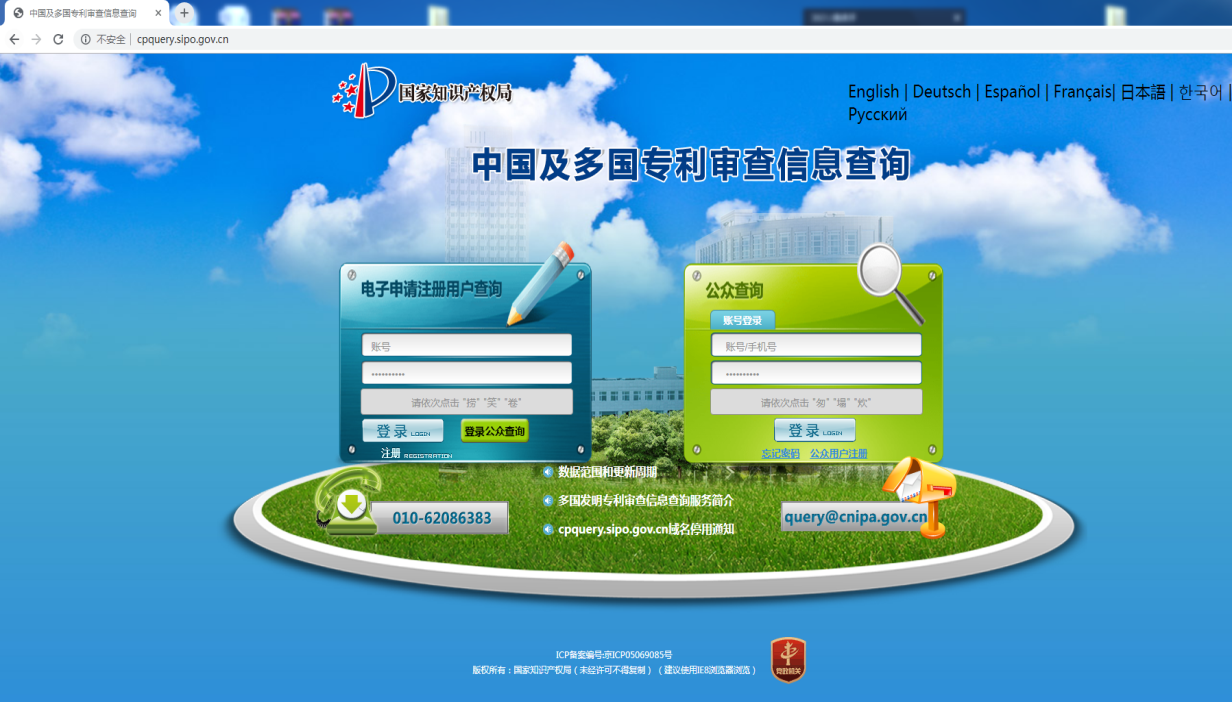 2、输入专利号，专利号里的“.”去掉，查询。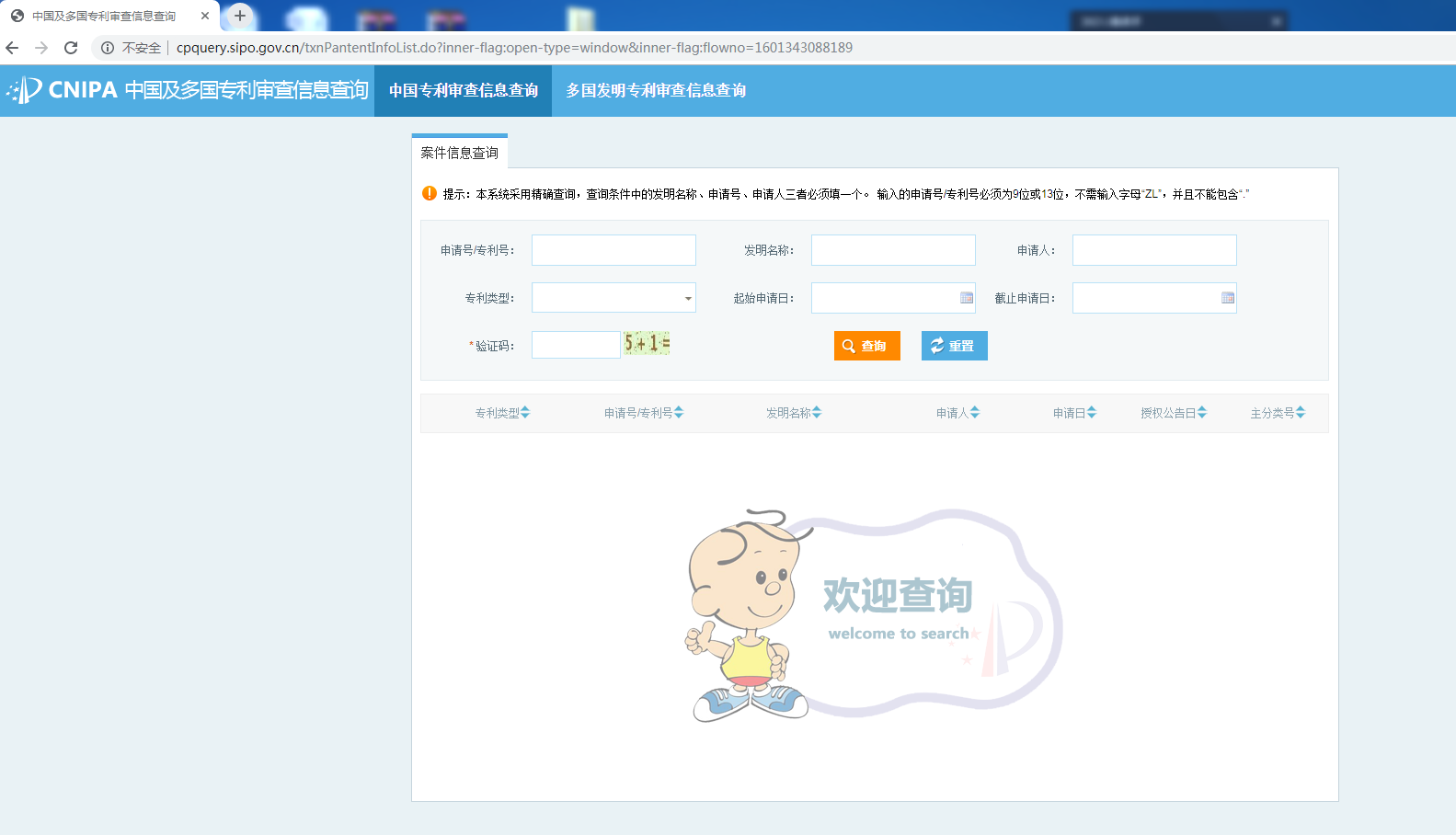 3、费用信息-应缴费信息。里面包括费用种类，应缴金额，截止日期。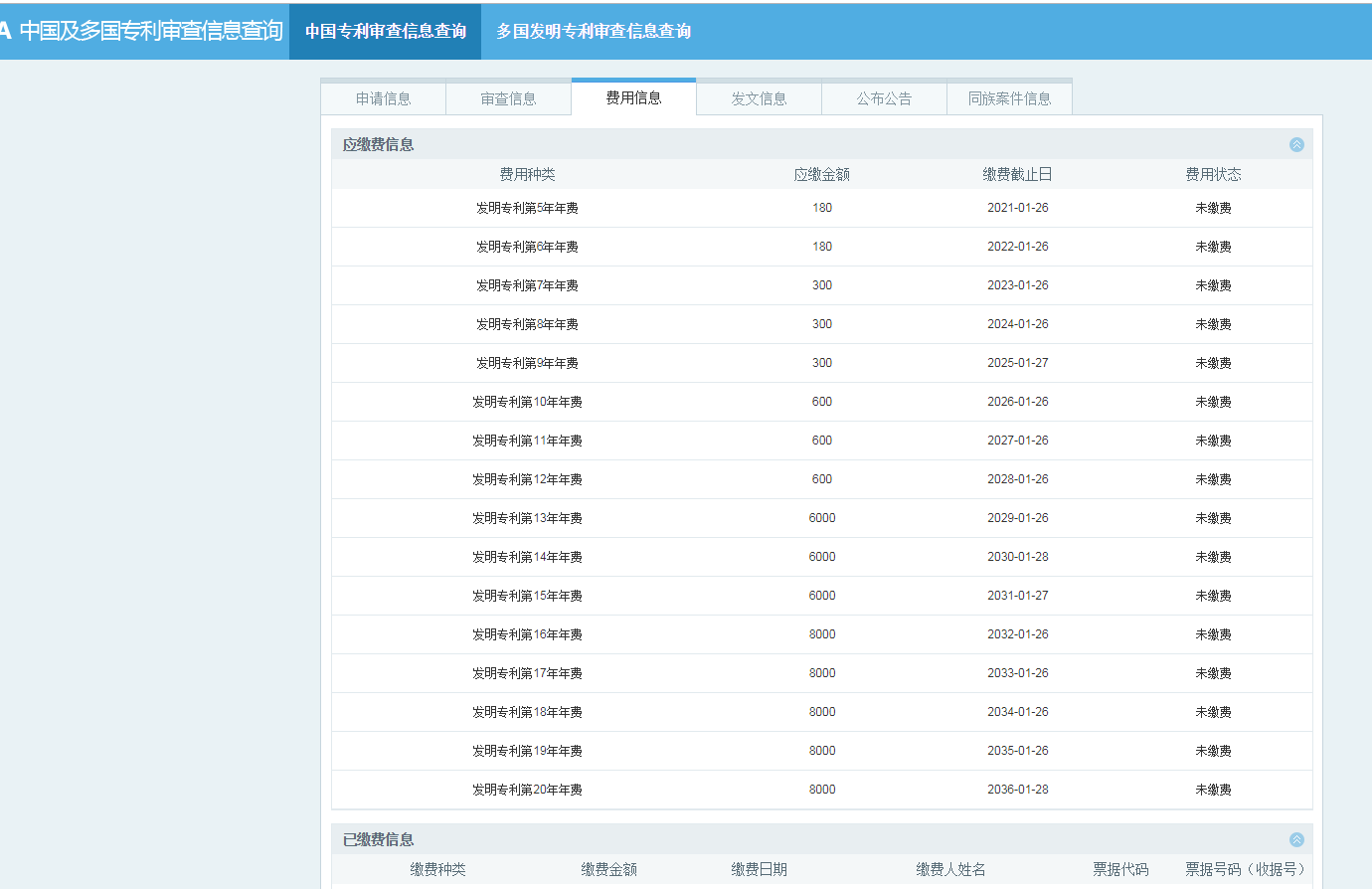 年费缴纳    （1）网上缴费可登陆http://cponline.sipo.gov.cn/，并按照相关要求使用网上缴费系统缴纳。（发票抬头可自由填写）（2）银行汇款1、将待缴专利年费汇款到以下账户：   户名：国家知识产权局专利局   开户银行：中信银行北京知春路支行   账号：7111710182600166032　2、款汇出后必须于当天到以下网址补充缴费信息、票据回寄信息。逾期款将会被退回http://fee.sipo.gov.cn/app/bank/form_bank_add.jsp?select-key:payment_type=13、补充缴费信息时注意点：       a、专利号里的“.”去掉。       b 、选取对应的年费，当显示金额大于应交金额时，手动改正。       c、 发票抬头只能开汇款人姓名。例：汇款人是张三，则发票抬头就是张三。（无法开学校抬头）       d 、信息补充完整后，点提交，同时记下订单编号，方便查询缴费结果。   （3）现场缴费    1、先将缴费信息到以下网址补充缴费信息。http://fee.sipo.gov.cn/app/window/form_window_add.jsp?select-key:payment_type=3    2、发票抬头可自由填写。    3、所有专利信息补充完成后，点提交，打印。    4、带上打印的提交单或者订单编号到国家知识产权局现场刷卡缴费。    5、现场缴费地址如下：       a、江苏省南京市建邺区汉中门大街145号江苏省政务中心二期二楼服务大厅D区                       电话：025-83238208   时间：9:00-16:00       b、江苏省苏州市干将东路178号苏州自主创新广场2号楼302室          电话：0512-67061881    时间：上午：9:00-11：30 下午：13：00-15:30（4）代理机构代缴年费部分代理机构国内发明专利年费代缴服务价格及联系方式汇总表（仅供参考）注：发明人可另行选择其他代理机构序号单位名称服务价格（元/件/年）联系人联系电话邮箱1常州市英诺创信专利代理事务所免费姚真琴1377560561686301925czcx@vip.163.com2南京纵横知识产权代理有限公司免费杨静13338803565zhpatent_dt@126.com3南京经纬专利商标代理有限公司50梁伊雯13584044240service@jingweiip.com4大连理工大学专利中心50刘秋彤1500411035518640832118@163.com5南京天翼专利代理有限责任公司100沙莎18115615085025-83378404-8012847244875@qq.com